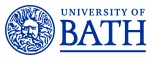 Job DescriptionPerson SpecificationJob titleSenior Lecturer in AnalysisDepartment/SchoolDepartment of Mathematical SciencesJob familyEducation and ResearchGrade9Reporting toHead of Department/GroupResponsible forAny research staff/students appointed to grants heldLocationUniversity of Bath premisesBackground and contextThe Department wishes to sustain and extend its academic strength and international presence in the field of Analysis and is seeking to make one appointment at the Lecturer/Senior Lecturer/Reader Level. Applicants active in any branch of Analysis are invited to apply.The Department has traditional strengths in Partial Differential Equations, Calculus of Variations, Control Theory, Multi-Scale Analysis, Geometric Analysis and Operator Theory. In recent years the Department has expanded its research portfolio with appointments in Harmonic analysis and Stochastic Analysis. The Analysis Group has a strong tradition of interdisciplinary links with applications. The planned appointment will strengthen or extend these research activities.A successful applicant at Senior Lecturer level (roughly equivalent to Associate Professor) will have an excellent track record of independent research of international standing and will be expected to demonstrate sustained excellence in teaching.The appointee will be expected to sustain a leading research programme, to be active in developing and submitting competitive applications for external funding, and to have a strong interest in supervising graduate students. They are expected to sustain excellence in undergraduate and postgraduate teaching, and to share fully in the life of and responsibilities within the Department.The appointee will benefit from the supportive and vibrant community of researchers at Bath. Bath houses an EPSRC-funded Centre for Doctoral Training, and the Institute for Mathematical Innovation, which supports interaction with industry.Job purposeTo conduct research with a high potential for national and international impact and profile; undertake teaching at undergraduate and postgraduate level; supervise postgraduate research students, and undertake management and administrative duties commensurate with the role.Main duties and responsibilitiesMain duties and responsibilitiesThe job duties and responsibilities listed below are intended to describe the general nature of the role.  The duties and responsibilities, and the balance between the elements in the role, may change or vary over time depending on the specific needs at a specific point in time, or due to changing needs in the department/group.  Jobholders should note that there may not be an immediate requirement to carry out all the activities listed below.The job duties and responsibilities listed below are intended to describe the general nature of the role.  The duties and responsibilities, and the balance between the elements in the role, may change or vary over time depending on the specific needs at a specific point in time, or due to changing needs in the department/group.  Jobholders should note that there may not be an immediate requirement to carry out all the activities listed below.1ResearchaLead a research team as appropriate to the discipline, including supervision of research students and staff, ensuring a commitment to the highest standards of ethics and integrity in research.bLead collaborative research projects at a national or international level as appropriate to the discipline.cAttract external funding to support research activity.dMaintain a regular output of high quality research which is published in  leading research journals or elsewhere as appropriate to the discipline.ePresent research at national and/or international conferences and/ or at other appropriate events.fContribute to the development and implementation of research strategies in the Department.gEngage effectively in non-academic impact of research, including substantial knowledge or technology exchange and/or public engagement activities, involving a range of partnerships with external organisations.2TeachingaDesign, plan and implement effective and inclusive teaching and supporting learning activities, across a range of modules/units.bContribute to course development and the development of new programmes of study as the need arises.cAssess the work and progress of students and provide them with constructive feedback.dSeek ways of improving performance by reflecting on teaching design and delivery and obtaining and analysing feedback.eDevelop ideas for improving the learning environment, teaching and/or assessment and feedback methods.fEngage in professional development in relation to teaching, learning and assessment, and participate in teaching initiatives at a regional, national and/or international level to consolidate teaching interests of the Department.gContribute to outreach and/or Widening Participation activity within the Department, Faculty/School or University.3Management and administrationaUndertake internal roles of responsibility e.g. Director of Studies, and contribute to institutional committees and working parties.bManage and support colleagues with less experience and facilitate their academic and personal development.cRepresent the Department in external relations as required, e.g. at open days, outreach activities, student placements.dFoster and develop internal or external networks of benefit to the Department/University.CriteriaEssentialDesirableExamples measured byQualificationsPhD or equivalent in relevant disciplineUndergraduate degree or equivalent in Mathematics or related discipline.Higher education teaching qualification or professional recognition (e.g. PGCert, FHEA or equivalent)√√                                  √A/FA/FA/FExperience/KnowledgeSubstantial expertise and experience in AnalysisA strong track record of research in AnalysisExperience of teaching at UG/PG level                 Some knowledge of undergraduate statistics√√√√A/F and I/TA/FA/FA/F and I/TSkillsExcellent written and verbal communication skills including presentation skillsAbility to lectureA creative vision for development and implementation of successful research projectsAbility to supervise PhD studentsExcellent organisational and administrative skillsAbility to form positive working relationships both within the University, and with external partners√                                   √√√√√A/F, I/T and RA/F I/T and RA/F, I/T and RI/T and RA/F, I/T and RA/F, I/T and RAttributesCommitment to excellence in research and teaching and to providing the highest quality experience for studentsCommitment to working within professional and ethical codes of conduct√√A/F, I/T and RA/F, I/T and R